Workers on mobile scaffolds must be aware of hazards liketip-overs.falls from an elevated level.collapse.all of the above.Even though mobile scaffolds may be smaller than other types of scaffolding systems, 			 protection is still required.respiratoryhearingfalling objectsurveillanceWorkers on scaffolds must wearhard hats.safety jackets.body belts.ear plugs.Unlike ladders, mobile scaffolds can be moved while workers are standing on the platform, if the move is conducted safely.TrueFalseIf workers are manually moving the mobile scaffold the force applied should be in reverse.close to the base of the scaffold.pulled with a rope.near the top of the scaffold.Workers on mobile scaffolds must be aware of hazards liketip-overs.falls from an elevated level.collapse.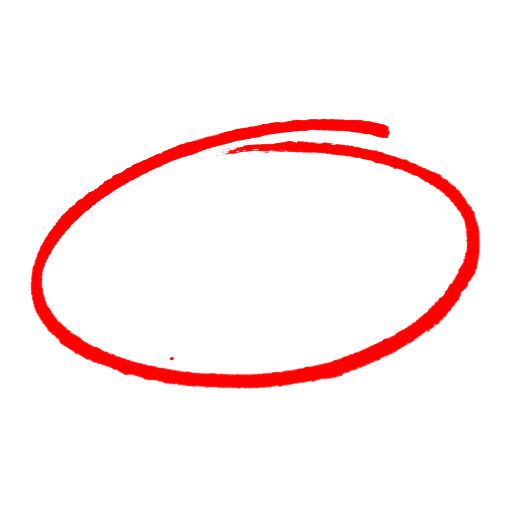 all of the above.Even though mobile scaffolds may be smaller than other types of scaffolding systems, 			 protection is still required.respiratoryhearingfalling objectsurveillanceWorkers on scaffolds must wearhard hats.safety jackets.body belts.ear plugs.Unlike ladders, mobile scaffolds can be moved while workers are standing on the platform, if the move is conducted safely.TrueFalseIf workers are manually moving the mobile scaffold the force applied should be in reverse.close to the base of the scaffold.pulled with a rope.near the top of the scaffold.SAFETY MEETING QUIZSAFETY MEETING QUIZ